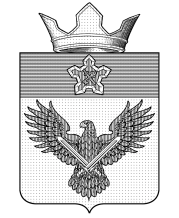 А Д М И Н И С Т Р А Ц И ЯОРЛОВСКОГО СЕЛЬСКОГО ПОСЕЛЕНИЯГОРОДИЩЕНСКОГО МУНИЦИПАЛЬНОГО РАЙОНА
ВОЛГОГРАДСКОЙ ОБЛАСТИул. Советская, 24, с. Орловка, Городищенский район, Волгоградская область, 403014Телефон: (84468) 4-82-17; Телефакс: (84468) 4-82-09;E-mail: mo_orlovka@mail.ru РАСПОРЯЖЕНИЕ«О назначении проведения контрольного мероприятия по внутреннему муниципальномуфинансовому контролю»В соответствии с постановлением администрации Орловского сельского поселения от 14.03.2022 № 1-1/10 «Об утверждении плана контрольных мероприятий по осуществлению внутреннего муниципального финансового контроля на 2022 год», ч. 3 ст. 269.2 Бюджетного кодекса, руководствуясь Уставом Орловского сельского поселения распоряжаюсь:Назначить проведение контрольного мероприятия: Объект контроля: МКУ «Центр культуры, спорта и библиотечного обслуживания населения Орловского сельского поселения;Наименование контрольного мероприятия: Контроль за соответствием заключаемых договоров с объемами ассигнований и лимитами бюджетных обязательств. Контроль за соблюдением требований Федерального закона от 05.04.2013 № 44-ФЗ, проверка оформления документов по инвентаризации денежных средств, основных средств и материальных запасов, проверка правильности составления первичных документов: табель учета рабочего времени и расчет о предоставлении отпуска работнику, приходный кассовый ордер, расходный кассовый ордер, кассовая книга, авансовый отчет, объявление на взнос наличными, инвентаризационная опись основных средств, инвентаризационная опись нематериальных активов, доверенность, платежное поручение, договоров, контрактов, расчета оплаты труда.Проверяемый период: 2021 год; Ответственный за проведение контрольного мероприятия: глава администрации Орловского сельского поселения – Грачёв Ф.М.;Срок проведения планового контрольного мероприятия: с 14.11.2022 г. по 30.11.2022 г.Распоряжение подлежит официальному опубликованию (обнародованию) и вступает в силу со дня его опубликования (обнародования). Контроль за исполнением настоящего распоряжения оставляю за собой.Глава Орловского сельского поселения                                              	                      Ф.М.Грачёв11.11.2022№ 1-2/14